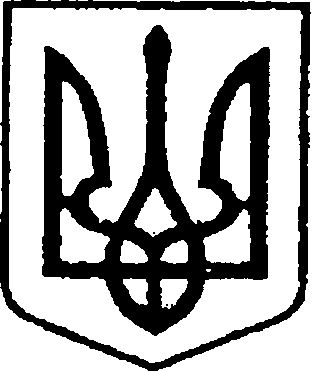 УКРАЇНАЧЕРНІГІВСЬКА ОБЛАСТЬМІСТО НІЖИНМ І С Ь К И Й  Г О Л О В А  Р О З П О Р Я Д Ж Е Н Н Явід  07 жовтня 2019 р.			м. Ніжин				№ 253 Про проведення Міжнародного фестивалю  інтеграції слова у сучасному арт-просторі «Литаври»  у м. Ніжині 10 жовтня 2019 року 	Відповідно до статей  42, 59, 73  Закону України «Про місцеве самоврядування в Україні», Регламенту виконавчого комітету Ніжинської міської ради Чернігівської області VII скликання, затвердженого рішенням виконавчого комітету Ніжинської  міської ради від 11.08.2016  № 220, листа-голови громадської організації «Центр новітніх ініціатив та комунікації» Винник Т.А.  та з метою створення літературно-мистецького простору для спілкування із українськими та зарубіжними митцями:Доручити управлінню культури і туризму Ніжинської міської ради організувати прийом делегації українських та зарубіжних митців і забезпечити участь представників делегації у   заходах  Міжнародного фестивалю  інтеграції слова у сучасному арт-просторі «Литаври»  10 жовтня  2019 року в м. Ніжині.Затвердити план заходів Міжнародного фестивалю  інтеграції слова у сучасному арт-просторі «Литаври»  у м. Ніжині 10 жовтня 2019 року (додається).Управлінню культури і туризму Ніжинської міської ради провести представницькі витрати, пов'язані з прийомом і обслуговуванням  делегації через Міську цільову програму заходів з відзначення державних та професійних свят, ювілейних та святкових дат, відзначення осіб, які зробили вагомий внесок у розвиток міста Ніжина, здійснення представницьких та інших витрат на 2019 рік, затверджену зі змінами рішенням  Ніжинської міської ради № 5-60/2019  від   25 вересня       2019 року  « Про внесення змін до Додатку 1 рішення Ніжинської міської ради № 1-57/2019 від 17.07.2019 року «Про внесення змін до Додатку 1  «Міської цільової програми заходів з відзначення державних та професійних свят, ювілейних та святкових дат, відзначення осіб, які зробили вагомий внесок у розвиток міста Ніжина, здійснення представницьких та інших заходів на 2019 рік», затвердженого рішенням Ніжинської міської ради № 6-50/2019 від 16 січня 2019 року «Про   затвердження  бюджетних програм місцевого  значення на 2019 рік». Начальнику управління культури і туризму Ніжинської міської ради Бассак Т.Ф.  забезпечити оприлюднення даного розпорядження на сайті міської ради протягом п’яти робочих днів з дня його підписання.   Контроль за виконанням цього розпорядження залишаю за собою.Міський голова                                                        	        А. ЛІННИК               							 Затверджено                                                                                розпорядження міського голови від  07 жовтня 2019 р. № 253ПЛАН ЗАХОДІВМіжнародного фестивалю  інтеграції слова у сучасному арт-просторі «Литаври»  у м. Ніжині 10 жовтня 2019 рокуПриїзд  делегації, зустріч в Ніжині (Ніжинська міська рада, площа імені Івана Франка, 1).Проведення  зустрічей в загальноосвітніх закладах міста, вищих навчальних закладах, бібліотеках міста :11.00. Патріотичне виховання в книгах Лариси Ніцой. Презентація творчості (школа № 7).11.00 Зустріч із директором видавництва ВЦ «Академія» Василем Теремком.                                                              Презентація книжки автора «16 весна» (ЗОШ №1).11.00. Як вигадати смішного персонажа? Майстер-клас письменниці Галини Ткачук за книжкою "Білка Квасоля та Опівнічний Пожирака (ЗОШ №10).11.40. Зустріч із сучасним хорватським письменником Міланом Загорацом. (НДУ ім. М. Гоголя, старий корпус, 210 ауд.).11.40. Презентація нових книжок Василя Шкляра «Треба спитати у Бога», «Характерник» та кіновидання «Чорний Ворон» (НДУ ім. М. Гоголя, актова зала старого корпусу).11.40. Чоловіча поезія: Тарас Федюк, Павло Вольвач, Анвар Деркач. (НДУ ім. М.Гоголя, новий корпус, 118 ауд.).11.40. Сучасна жіноча поезія: Ольга Ольхова, Ірина Цілик, Наталка Гомель, Ірина Венжик, Іскра Пенева, Тетяна Винник. (НДУ ім. М. Гоголя, старий корпус, 212 ауд.).11.40. Презентація нових книжок Олександра Гавроша «Донос» та «Нескорена Карпатська Україна». (НДУ ім. М. Гоголя, старий корпус, 215 ауд.).11.50. Шлях до першої книжки і наступної: з досвіду авторки п'яти романів Жанни Куяви. (Ніжинський обласний педагогічний ліцей Чернігівської обласної ради).12.00. Екологічне виховання в книгах Лариси Ніцой, Презентація творчості (школа №7).12.00. Ткачук Галина Для дитсадка: "Чому нам потрібна тиша? Інтерактивне читання книжки Галини Ткачук "Моя найтихіша книжка" за участі авторки". (ДНЗ №3 «Берізка»).12.00. Книга «Український народний орнамент Ольги Петрівни Косач» Тетяни Серебреннікової. Популярно для дітей і дорослих: бібліотечні активності. Логвиненко Зоя, Локоть Ніна (ЦБС Голосіївського району міста Києва). Круглий стіл на тему: «Форми популяризації традиційного мистецтва, передача знань неформальними способами, про виховання дітей, про тяглість вишивальну традицію в неакадемічному середовищі і в мережі інтернет, громадські ініціативи і ресурс публічних бібліотек для їх втілення у життя. (Ніжинська центральна міська бібліотека, 3-й поверх).12. 00 Зірка Мензатюк: хрестоматійні твори для дітей. (ЗОШ № 9).12.00. Євгенія Пірог (ЗОШ №17).12.00. Зв'язок між минулим і сьогоденням, реальністю і позасвіттям, вчинками наслідками в житті і творчості письменниці Роксолани Сьоми: зустріч із авторкою містично-реалістичного роману "Світи суміжні". (Ніжинський ліцей Ніжинської міської ради при НДУ ім. М. Гоголя).12.00. Сучасна молода поезія: Сашко Обрій, Інна Адруг, Людмила Дяченко (Ніжинський агротехнічний інститут Національного університету біоресурсів і природокористування України, актова зала).12.30 Зустріч із письменницею Тетяною Майданович. (Бібліотека-філіал №3 для дітей, вул. Батюка, 8).13.00 Цікаво про важливе: інклюзивна література на прикладі сучасних українських інклюзивних книжок. Зустріч із директоркою видавництва інклюзивної літератури «Видавничий центр 12» Оленою Осмоловською. (ЗОШ № 3).13.00. Зустріч із Василем Теремком – завідувачем кафедри видавничої справи та редагування Інституту журналістики Київського університету, доцентом, першим віце-президентом Української асоціації видавців і книгорозповсюджувачів. (НДУ ім. М. Гоголя, старий корпус, 215 ауд.).13.00. Зустріч із литовською письменницею Біруте Йонушкайте. (НДУ ім. М. Гоголя, старий корпус, 210 ауд.).13.00. Відеопрезентації письменниці Олени Сердюк-Печорної: «У полоні творчості" та "А жінка в світ приходить для любові". (Ніжинська центральна міська бібліотека, 3-й поверх).13.30. Зустріч із письменницею Зіркою Мензатюк. (ЗОШ № 15).13.30 – 14.30. Відвідини Музею ім. Миколи Гоголя.13.40 - Презентація книжок для дітей Олександра Гавроша (ЗОШ № 9).14.10. Власною дорогою — найближче до успіху. Зустріч із письменницею Жанною Куявою. (Ніжинський обласний педагогічний ліцей Чернігівської обласної ради).15.00. Читання «ніжинської школи» письменників. (Ніжинська центральна міська бібліотека, 3-й поверх).15.00-17.00. Екскурсія стародавнім Ніжином.15.00. -16.00 Поетичні читання: Павло Вольвач, Ірина Адруг, Тарас Федюк, Ольга Ольхова, Анвар Деркач, Ірина Венжик, Наталка Гомель, Іскра Пенева, Ірина Цілик, Людмила Дяченко, Сашко Обрій. (Кав’ярня “Gogol Point”, вул. Гоголя, 10).18.00-20.30. Вечеря у кафе «Автограф».20.30. Виїзд учасників фестивалю до Чернігова.Заступник міського голови з питаньдіяльності виконавчих органів ради                                       І.АлєксєєнкоВІЗУЮТЬ:Начальник управління культуриі туризму Ніжинської міської ради				          Т.БАССАКЗаступник міського голови						І.АЛЄКСЄЄНКОНачальник фінансового управління					Л.ПИСАРЕНКОКеруючий справами виконавчогокомітету Ніжинської міської ради					С.КОЛЕСНИК Начальник відділу юридично-кадровогоЗабезпечення								В.ЛЕГА